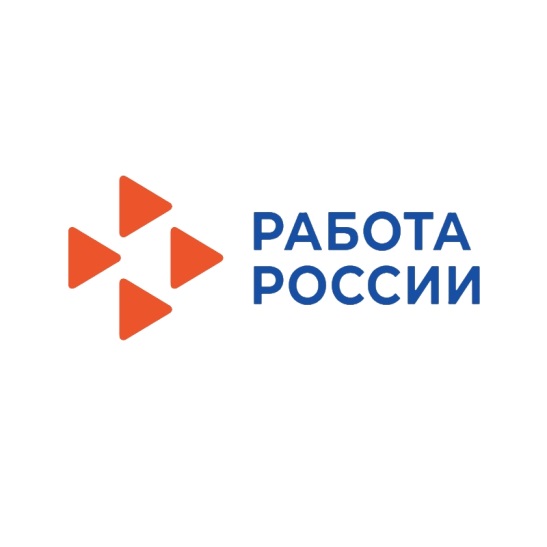 01 декабря 2022 года в 11-00 часов КГКУ «ЦЗН ЗАТО г.Железногорска»  проводит ярмарку вакансий для инвалидов. Предприятиям на квотируемые рабочие места требуются: уборщик производственных и служебных помещений, дворник, подсобный рабочий, младший воспитатель, слесарь-ремонтник, водитель автомобиля, техник, токарь, фрезеровщик, электромонтер по ремонту и обслуживанию электрооборудования, продавец непродовольственных товаров, кастелянша, ремонтировщик плоскостных спортивных сооружений, плотник, охранник ведомственной охраны, приемосдатчик груза и багажа, воспитатель, медицинская сестра по физиотерапии, диспетчер, музыкальный руководитель, кабельщик-спайщик, дежурный по железнодорожной станции, машинист котлов, машинист насосных установок, менеджер, оператор станков с программным управлением, библиотекарь, учитель,  учитель-дефектолог, учитель-логопед, ведущий инженер, инженер-электроник, инженер-конструктор, инженер-проектировщик, инженер-технолог, инженер-энергетик, главный инженер проекта. Ярмарка вакансий состоится в информационном зале  ЦЗН по адресу: Пионерский проезд, д.6. Приглашаем принять участие в мероприятии.Дополнительная информация по телефону: 75-22-14